Clerkenwell & Shoreditch County Court,The Gee Street Courthouse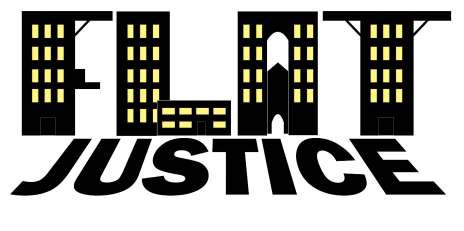 29-41 Gee StreetLondonEC1V 3REDate*****Dear Sir/Madam,Please find attached our completed form N322b. Following guidance at EX328, p3, we understand that no fee is due (see below).With kind regardsYours faithfully,Guy Morrisdirectorexcerpt from ex328, p3: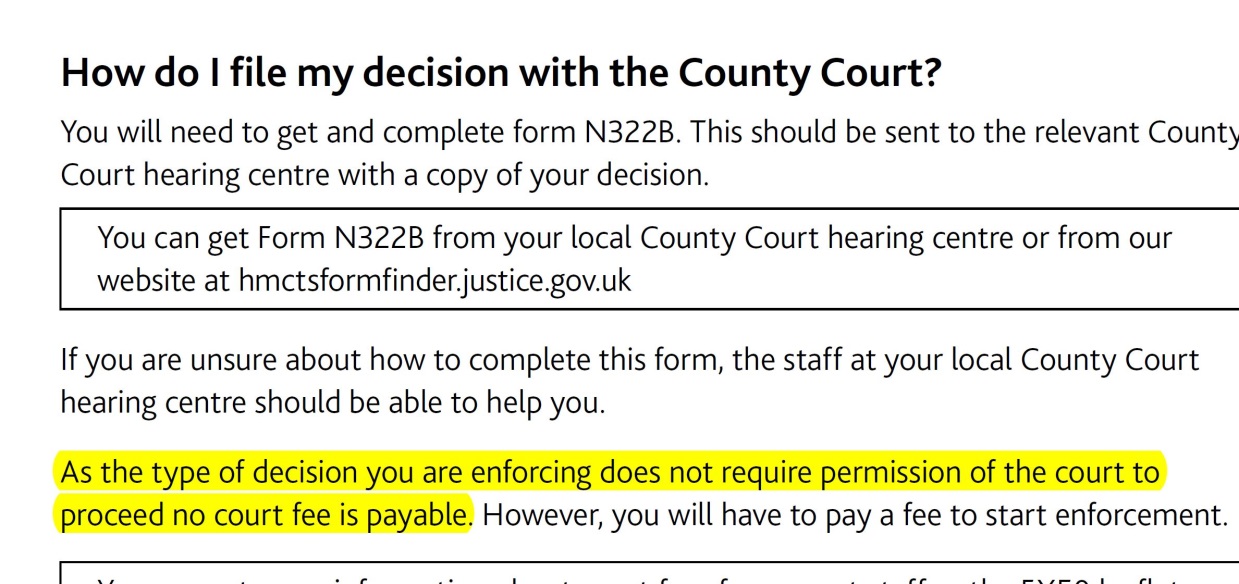 